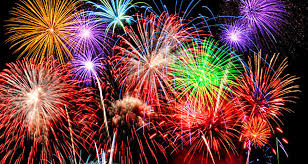 ПОЖАРНАЯ БЕЗОПАСНОСТЬ.ПИРОТЕХНИКА.Новогодние праздники являются любимыми едва ли не для каждого человека на Земле. Чтобы не испортить новогоднее торжество, достаточно соблюдать несложные правила безопасности.ПОКУПКА ПИРОТЕХНИКИ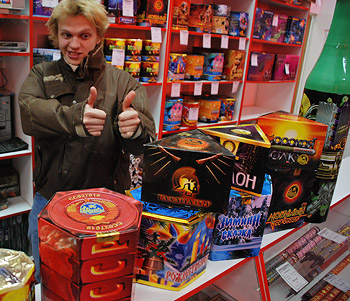 Покупайте сертифицированные пиротехнические изделия только в специализированных магазинах или секциях магазинов.Следите, чтобы упаковка изделия не была мятой или деформированной.Проверяйте наличие инструкции на русском языке.Убедитесь, что срок годности изделия не истёк.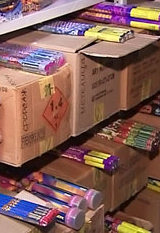 ХРАНЕНИЕ ПОКУПКИ: Храните пиротехнику как можно дальше от источников тепла, в местах, недоступных для детей и домашних животных;Не храните пиротехнику во влажных помещениях.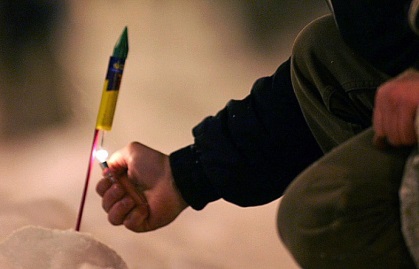 ИСПОЛЬЗОВАНИЕ ПИРОТЕХНИКИНе допускайте детей младше 14 лет к самостоятельному использованию пиротехники.Внимательно изучите инструкцию (срок годности, способ подготовки, запуска и утилизации, размеров опасной зоны).Убедитесь в том, что в радиусе опасной зоны (30 метров) отсутствуют препятствия для запуска пиротехники и зрители.Изделие должно быть надёжно закреплено от опрокидывания.Никогда не наклоняйтесь над коробкой при запуске.Совершайте поджог фитиля на расстоянии вытянутой руки. Выйдите за радиус опасной зоны после поджога фитиля (не менее 30 метров).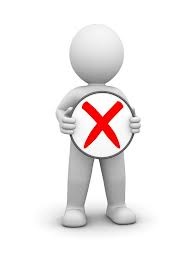 ЗАПРЕЩАЕТСЯ:носить пиротехнику в кармане и без упаковки;использовать изделие при сильном ветре;запускать пиротехнику:на территориях взрывоопасных и пожароопасных объектов, в полосах отчуждения железных дорог, нефтепроводов, газопроводов, ЛЭП;на территории особо ценных объектов культурного наследия, возле исторических памятников истории культуры;на стадионах, сценических, спортивных площадках;Во время массовых мероприятий (митингов, шествий, концертов);на крышах, балконах, лоджиях и других выступающих частях зданий;в заповедниках, заказниках, национальных парках;на кладбищах;в любых помещениях;использовать пиротехнические изделия с дефектами, вмятинами, с налётом серого или чёрного цвета (возможно внезапное возгорание);пытаться запустить пиротехническое изделие повторно, если оно не сработало;направлять пиротехнические изделия на людей, животных; не бросайте петарды под ноги;держать в руках подожжённое изделие (кроме бенгальских огней);стрелять из ракетниц вблизи припаркованных автомобилей;собирать остатки сработавших изделий, не убедившись, что они потушены;самостоятельно разбирать пиротехнику;бросать изделия в огонь.Рекомендации подготовлены по материалам сайта «Федеральная целевая программа «Пожарная безопасность» в РФ до 2017 года» (http://www.fire.mchs.gov.ru/propaganda/).